1.Dispozitivul care păstrează programele în curs de execuţie şi datele asociate lor se numeşte // Устройство, которое хранит запущенные программы и связанные с ними данные, называется2.Existenţa unei secţiuni de calcul care să fie capabilă să execute operaţii aritmetice şi logice asupra datelor din memorie este unul din principiile de constructie a maşinilor de calcul care a fost elaborate de: // Существование вычислительной секции, способной выполнять арифметические и логические операции с данными в памяти, является одним из принципов построения вычислительных машин, который был разработан:3.Blocul circuitelor de comandă are funcţia: // Блок цепи управления имеет функцию:4.Dacă facem următoarele notări f fregvenţa ceasului, N numărul mediu de unităţi de tact în care se execută o instrucţiune, n numărul de instrucţiuni executate într-o secundă, atunci: // Если мы сделаем следующие обозначения f тактовой частоты, N среднего количества тактовых блоков, в которых выполняется команда, n количества команд, выполненных в секунду, то:5.Sistemul cu paralelism la nivel de instrucţiuni (pipeline). Latenţa L este: // системы параллелизма на уровне инструкция (pipeline). Задержка L составляет:6.Sistemul cu paralelism la nivel de instrucţiuni (pipeline). Cu o bandă de asamblare dar cu mai multe unităţi funcţionale // Инструкция параллелизма системы (конвейер). С одной конвейерной линией, но с несколькими функциональными блоками7.Funcţia Unităţii de execuţie  a microprocesorului i 8086 // Функция исполнительного устройства микропроцесора  i 80868.Structura UE , Blocul de comandă are funcţia de  // Структура UE, блок управления имеет функцию9.Registrul AX (i8086) are funcția predefinită? // предопределенная функция регистра AX (i8086)10.Grupul de registre (i8086) de segment sunt: // Группа сегментных регистров (i8086)11.Grupul de registre (i8086) speciali sunt: // Группа специальных регистров (i8086)12.Funcția predefinită a registrului (i8086) CX: // Предопределенная функция регистра CX (i8086):13Grupul de registre de segment (i8086) au funcția de a păstra // Группа сегментных регистров (i8086) сохраняют 14Registrul de flag-uri F cuprinde // Регистр флажков F содержит15.AF (Auxiliary Carry Flag) devine 1 dacă // AF (Auxiliary Carry Flag) становится 1, если16Directiva assembler DW permite // Директива ассемблера DW позволяет17.Adresare indirecta la memorie prin registru. // Косвенное обращение к памяти через регистр18.Instructiunea de atribuire (copiere) în assembler i8086 // Оператор присваивания (копирования) для ассемблера i808619.Instrucțiunea XCHG operand1 operand2 are efectul // Эффект инструкций XCHG operand1 operand220.Care este diferența între instrucțiunile de deplasarea aritmetică la stînga SAL și deplasare logică la stînga SHL // В чем разница между инструкциями арифметического сдвига на лево  SAL и логическим сдвигом на лево SHL21.Instrucțiunea JMP poziție este instrucțiune de salt // Инструкция  JMP pozitie является инструкцией перехода22.Instrucțiunea JCXZ poziție are loc saltul daca registrul // Инструкция JCXZ pozitie выполняет переход, если регистр23.Registrul de bife Flags bifa SF devine egală cu 1 dacă // Флажок SF становится 1, если24.Efectul instrucțiunii CMP   operand1, operand2 este // Следствие выполнение инструкций CMP   operand1, operand225.Segmentul de proram mov dx, offset numeprogmov ah, 9	int 21hare ca scop //Программный сегментmov dx, offset numeprogmov ah, 9	int 21hдолжен26.Adresarea imediată  // Непосредственная адресация27.Adresarea indirectă // Косвенная адресация28.Structura pe segmente a memoriei permite // Сегментированная структура памяти позволяет29.Procesorul i80286 are o serie de modificări faţă de i8086 se introduc două moduri de lucruri // Процессор i80286 имеет ряд изменений по сравнению с i8086, представлены два метода работы30.Tehnica pipeline în varianta pentru procesorul  i80286 are // Конвейерная техника в варианте для процессора i80286 имеет31.Tehnica pipeline la procesoarele i80386 este formată din: // Техника конвейера для процессоров i80386 состоит из:32.Coprocesorul matematic pentru prima dată  a fost adăugat la microprocesorul // Математический сопроцессор был впервые добавлен в микропроцессор33.Mecanismul de protecţie a salturilor a fost introdusă la procesorul // Механизм защиты от скачков был введен в процессор34.La procesoarele PENTIUM, odată cu apariţia lui PENTIUM PRO, se introduce conceptul de execuţie dinamică. Aceasta este o combinaţie de trei tehnici: // Для процессоров PENTIUM с появлением PENTIUM PRO введена концепция динамического исполнения. Это сочетание трех методов:35.La procesorul PENTIUM sa introdus mecanismul de protecţie a salturilor care se bazează pe: // Для процессора PENTIUM был введен механизм защиты от скачков, который основан на:36.Arhitectura procesorului PENTIUM se bazează pe execuţia instrucţiunilor într-o ordine dictată de disponibilităţile datelor şi a unităţilor de execuţie acestă arhitectura se numeşte  //  Архитектура процессора PENTIUM основана на выполнении инструкций в порядке, определяемом доступностью данных и исполнительных блоков, которые эта архитектура называется37.Arhitectura PENTIUM elimină în mare parte neajunsurile unei arhitecturi pipeline clasice prin evitarea situaţiilor de întârziere a liniei pipeline. Întârzierea poate să survină din trei cauze  // Архитектура PENTIUM в значительной степени устраняет недостатки классической конвейерной архитектуры, избегая задержек конвейера. Задержка может произойти по трем причинам38.În urma procesului de decodificare pentru procesoarele PENTIUM, o instrucţiune este transformată într-o secvenţă de microoperaţii triadice, o microperaţie triadică este  // После процесса декодирования для процессоров PENTIUM инструкция преобразуется в последовательность триадных микроопераций, триадная микрооперация39.Ce reprezintă registrele alias  // Что такое регистры alias?40.Procesorul PENTIUM, unitatea de dispecerizare şi execuţie, dacă mai multe microoperaţii sunt simultan disponibile, atunci se foloseşte un algoritm de planificare de tip // PENTIUM процессор, диспетчерский и исполнительный блок, если одновременно доступно несколько микроопераций, то используется алгоритм планирования типа41.Procesorul PENTIUM, unitatea de retragere are funcţia predefinită de // Процессор PENTIUM, модуль вывода имеет предопределенную функцию42.Sistemul cu paralelism la nivel de instrucţiuni (pipeline). Cu două benzi de asamblare se numeşte  //  Инструкция параллелизма системы (конвейер). Это называется двухполосная сборка43.Ca programele să fie realocabile dinamic ele trebuie  //  Чтобы программы были динамически перераспределяемыми, они должны44.Procesorul i8086 adresarea indexată la calculul adresei participă şi un registru de index // Индексация адресации процессора i8086 в расчете адреса также участвует в регистре индекса45.Procesorul i80286 sistemul de operare se rulează pe modul de lucru // Операционная система i80286 работает в рабочем режиме46.Execuţia unui program înseamnă // Выполнение программы означает47.Procesoarele pot lucra în două moduri:  // Процессоры могут работать двумя способами:48.În modul real procesoarele adresează memoria principală // В реальном режиме процессоры обращаются к основной памяти49.Ciclurile  de executare a unei instrucţiuni. Ciclul de aflare a operanzilor // Циклы выполнения инструкций. Цикл нахождения операнда50.Ciclurile  de executare a unei instrucţiuni. Ciclu de aducere a operanzilor // Циклы выполнения инструкций. Операционный цикл51Arhitectura Harvard presupune memorie // Гарвардская архитектура требует памяти52Arhitectura Harvard are avantajul // Гарвардская архитектура имеет преимущество53Mașina Turing Sistemul reprezentativ (SR) sau memoria maşinii este construit // Машина Тьюринга. Репрезентативная система (SR) или память машины построена54Maşina Turing este compusă din următoarele piese: un cap de citire-scriere, care // Машина Тьюринга состоит из следующих частей: головки чтения-записи, которая55Taxonomia Flynn.  A fost publicată în 1966  de către M. J. Flynn care avea în vedere existenţa într-un sistem de calcul a două fluxuri:  // Таксономия Флинна. Он был опубликован в 1966 г. М. Дж. Флинном, который рассмотрел существование в системе расчета двух потоков:56În imaginea alăturată este prezentată taxonomia lui Shore. Masina // Прикрепленное изображение показывает таксономию Шора. Машина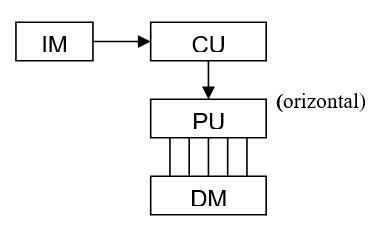 57Unitatea microprocesorului cu denumirea prescurtată MMX // Микропроцессорный блок с сокращенным названием MMX58.Memoria virtuală reprezintă un tip imaginar de memorie folosit de unele sisteme de operare, prin care deficitul de memorie RAM este suplinit // Виртуальная память - это воображаемый тип памяти, используемый некоторыми операционными системами, который заменяет недостаток оперативной памяти.59Pentru facilitarea copierii conţinutului memoriei virtuale în memoria reală, sistemul de operare împarte memoria virtuală în pagini ce conţin fiecare un număr fix de adrese. Fiecare pagină este stocată pe disc până în momentul în care este nevoie de ea. În acel moment, sistemul de operare o copiază de pe disc în memoria reală, prin procesul de translare a adreselor virtuale în adrese reale. Acest proces  de translatare se mai numeşte // Чтобы упростить копирование содержимого виртуальной памяти в реальную память, операционная система делит виртуальную память на страницы, каждая из которых содержит фиксированное количество адресов. Каждая страница хранится на диске до тех пор, пока она не понадобится. В это время операционная система копирует его с диска в реальную память посредством процесса преобразования виртуальных адресов в реальные адреса. Этот процесс перевода также называют60.Memoria care se află în dispozitivele periferice specializate în stocarea datelor: // Память в периферийных устройствах, в которых хранятся данные:61Memorie sistem sau memorie operativă conectată direct la magistralele sistemului // Системная память или оперативная память, подключенная напрямую к системным шинам62Memoria ROM (Read Only Memory) este memorie care // ПЗУ (постоянное запоминающее устройство) - это память63Memoriile RAM (Random Access Memory) și ROM (Read Only Memory) sunt memorii cu acces // RAM (оперативное запоминающее устройство) и ROM (постоянное запоминающее устройство) являются запоминающими устройствами доступа64Memoria de tip SRAM sau memoria RAM statică are celula formată pe bază de // SRAM или статическая RAM имеет ячейку на основе65.doua calculatoare se considera interconectate daca  // два компьютера считаются взаимосвязанными, если66.un dispozitiv de reţea cu mai multe porturi care filtrează şi expediază pachete de date între segmentele reţelei se numește. // многопортовое сетевое устройство которая фильтрует и отправляет пакеты данных между сегментами сети называется.67.Un set complet de niveluri și protocoale formează // Полный набор уровней и протоколов формируют68.Modelul de referinţă OSI-RM (Open Systems Interconnection-Reference Model) este un standard ISO (International Standards Organization) care  //  Эталонная модель OSI-RM (Open Systems Interconnection-Reference Model) это стандарт ISO (International Standards Organization) который69.Nivelul Aplicaţie // Прикладной уровень70.Nivelul Aplicație, HTTP (Hyper Text Transfer Protocol) se folosește pentru  //  Прикладной уровень HTTP (Hyper Text Transfer Protocol) используется для71Nivelul Transport, UDP (User Datagram Protocol) // Транспортный уровень, UDP (User Datagram Protocol)72Protocolul IP este responsabil de // Протокол IP отвечает за73.Adresele de clasă B sunt adresele care încep cu // Адреса класса B - это адреса, начинающиеся с74.IPv4 este determinate prin // IPv4 определяется75.Nivelul legătură de date subnivelul de control al legăturii logice, LLC (Logical Link Control) are scopul de // Уровень канала передачи данных подуровень управления логический уровень LLC (Logical Link Control) предназначен для76.Nivelul legătură de date. Oferirea unei modalităţi de indetificare fizică a nodurilor care comunică (identificarea sursei si destinatiei datelor) este asigurat la subnivelul // Уровень передачи данных. Обеспечение способа физической идентификации узлов связи (определение источника и назначения данных) обеспечивается на подуровне77.Nivelul legătură de date. Protocolul CSMA/CD // Уровень передачи данных. Протокол CSMA / CD78.Alegeți definiția corectă pentru IP  // Выберите правильное определение для IP79.Care este prima comandă care trebuie înscrisă în CLI (Command Line Interface) pentru configurarea unui router. // Какая первая команда должна быть введена в интерфейсе командной строки (CLI  Command Line Interface)  для настройки маршрутизатора80.Care este definiția pentru IP-broadcast // Какое определение для IP- broadcast81.Caracteristicele unui DNS (Domain Name System) sunt: // Характеристики DNS (системы доменных имен) (Domain Name System):82.Care este componența unui protocol DNS? // Каков состав протокола DNS?83.Ce reprezintă topologia logică? // Что такое логическая топология?84.Care sunt mecanismele de transmitere a pachetelor cu date ale routerului. // Каковы механизмы для передачи пакетов с данными от маршрутизатора.85.Pentru a putea iniția configurarea unui router este necesar? // Для того, чтобы приступить к настройке маршрутизатора необходимо?86.Care sunt caile tabelului de rutare? // Каковы пути таблицы маршрутизации?87.Ce arată protocolul RIP (Routing Information Protocol) ? // Что показывает протокол маршрутизации RIP (Routing Information Protocol)?88.Ce arată protocolul EIGRP (Enhanced Interior Gateway Routing Protocol)? // Что показывает протокол EIGRP (Enhanced Interior Gateway Routing Protocol)?89.Componentele principale ale protocoalelor de rutare dinamică includ // Основные компоненты протоколов динамической маршрутизации включают90.Mediu fizic prin intermediul caruia se pot transmite date se numeste: // Физическая среда, через которую могут передаваться данные, называется:91.Topologia care utilizează un singur cablu pentru a conecta mai multe calculatoare. De cele mai multe ori, pentru conectarea acestora la magistrală sunt utilizați conectori de tip T (numiți astfel deoarece au forma literei T) și cabluri coaxiale astfel de topologie se numeste // Топология, которая использует один кабель для подключения нескольких компьютеров. Большую часть времени для подключения их к шине используются разъемы T-типа (названы так потому, что они имеют форму буквы T) и коаксиальные кабели такой топологии называются92.La periferia rețelei se află calculatoarele gazdă, în vârful ierarhiei se află cel care administrează rețeaua, iar nodurile intermediare constau în comutatoare de pachete (switch-uri). Topologia se numeste. // На периферии сети находятся хост-компьютеры, на вершине иерархии находится тот, который управляет сетью, а промежуточные узлы состоят из коммутаторов пакетов (коммутаторов). Топология называется.93.La modelul OSI, protocoalele detectează şi soluţionează erorile la nivelul // В модели OSI протоколы обнаруживают и устраняют ошибки на уровне94.Nivelul Aplicație, Protocolul TELNET permite. // Уровень приложения, протокол TELNET позволяет.95.Un calculator are o singură legatură fizică la reţea. Orice informaţie destinată unei anumite maşini trebuie să specifice adresa de IP a acelei maşini. Dar pe un calculator pot exista în acelaşi timp mai multe procese care au stabilite conexiuni în reţea. Datele trimise către o destinaţie trebuie să specifice pe langă adresa logică (IP-ul) a calculatorului şi procesul căreia îi aparţine informaţia respectivă. Identificarea proceselor se realizează prin intermediul // Компьютер имеет только одно физическое подключение к сети. Любая информация, предназначенная для конкретной машины, должна указывать IP-адрес этой машины. Но на компьютере одновременно может быть несколько процессов, которые установили сетевые соединения. Данные, отправляемые в пункт назначения, должны указывать в дополнение к логическому адресу (IP) компьютера и процесс, к которому относится информация. Идентификация процессов осуществляется через96.Nivelul TRANSPORT. În procesul de transmitere a informaţiei există posibilitatea ca segmentele să ajungă la destinaţie în cu totul altă ordine faţă de cea în care au fost trimise. Protocolul TCP. // Транспортный уровень. В процессе передачи информации сегменты могут достигать пункта назначения в совершенно ином порядке, чем тот, в котором они были отправлены. Протокол TCP.97.Nivelul TRANSPORT. În procesul de transmitere a informaţiei există posibilitatea ca segmentele să ajungă la destinaţie în cu totul altă ordine faţă de cea în care au fost trimise. Protocolul UDP. // Транспортный уровень. В процессе передачи информации сегменты могут достигать пункта назначения в совершенно ином порядке, чем тот, в котором они были отправлены. Протокол UDP.98.Protocoalele nivelului Aplicaţie ce utilizează UDP la nivelul Transport // Протоколы уровня приложений которые используют протокол UDP на транспортном уровне99.Funcţiile nivelului Reţea. Rezolvarea strangulărilor (bottleneck) provocate de // Функции сетевого уровня. Устранение узких мест, вызванных100.Protocolul IP este responsabil cu rutarea pachetelor în Internet şi cu o posibilă fragmentare a datelor. Fragmentarea unui pachet este făcută de un gateway atunci când // Протокол IP отвечает за маршрутизацию пакетов через Интернет и за возможную фрагментацию данных. Фрагментация пакета выполняется шлюзом, когда101.Protocolul IPv4. Cîmpul antetului Timp de viață 8 biţi (1 octet) - este un contor folosit pentru a limita durata de viaţă a pachetelor. A fost introdus pentru // Протокол IPv4. 8-битное (1-байтовое) поле заголовка времени жизни - это счетчик, используемый для ограничения времени жизни пакетов. Он был введен для102.Orice adresă IP este formată din două părti, una care identifică reţeaua (Network ID) şi una care // Любой IP-адрес состоит из двух частей, одна из которых идентифицирует сеть (идентификатор сети), а другая -103.IPv4. În forma binară masca de reţea este formată dintr-o:  // IPv4. В двоичном виде маска сети состоит из:104.În cadrul nivelului Legăturii de date are loc un nou proces de încapsulare prin adaugarea: 1)- unui antet, în care principala informaţie este adresa fizică (MAC address); 2)-?  // На уровне канала передачи данных происходит новый процесс инкапсуляции путем добавления: 1) заголовка, в котором основной информацией является физический адрес (MAC-адрес); 2) -?105.Nivelul Legaturii de date. Protocoale de acces la mediu. Acces la mediu de transmisie Determinist presupune // Уровень передачи данных. Протоколы доступа к окружающей среде. Доступ к среде передачи Детерминист предполагает106.Nivelul Legaturii de date. Domeniul de coliziune este // Уровень передачи данных. Площадь столкновения107.Scopul nivelului fizic este // Целью физического уровня является108.Sincronizarea la nivel de bit, delimitarea lungimei unui bit şi asocierea acestuia impulsului electric sau optic corespunzător canalului de comunicaţie utilizat este definit la // Синхронизация на уровне битов, определение длины бита и его связь с электрическим или оптическим импульсом, соответствующим используемому каналу связи, определяется в109.Cabluri torsadate (Twisted Pair) pot fi Shielded twisted-pair – STP acesta reprezintă  // Витая пара может быть Shielded twisted-pair – STP она обозначает110.Standardul EIA/TIA (Electronic Industries Association / Telecommunications Industries Association) 568 cuprinde specificaţiile cablului UTP. Categoria 5e (CAT5e) este certificat pentru transmisii de date de până la // Стандарт EIA / TIA (Ассоциация электронной промышленности / Ассоциация телекоммуникационной промышленности) 568 включает спецификации кабеля UTP. Категория 5e (CAT5e) сертифицирована для передачи данных до111.Denumirea universală a cablurilor pentru interconectarea echipamentelor de reţea este Patchcord, în funcţie de dispunerea firelor la cele două capete. Straight-through cable (cablul direct) – este utilizat pentru  // Универсальное название кабелей для подключения сетевого оборудования - Patchcord, в зависимости от расположения проводов на обоих концах. Прямой кабель - используется для112.Tipuri de cabluri cu fibră optică. Single Mode – cablul cu fibră optică // Типы оптоволоконных кабелей. Одномодовый - оптоволоконный кабель113.Uzual pentru cablul de fibră optică multimodal lungimea maximă este de // Обычно для мультимодального оптоволоконного кабеля максимальная длина составляет114.Standardele asociate nivelului fizic conţin	// Стандарты, связанные с физическим уровнем, содержат115Ansamblu de calculatoare interconectate prin intermediul unor medii de comunicatie, asigurand folosirea in comun, de catre un mare numar de utilizatori, a tuturor resurselor fizice, logice si informationale ale ansamblului. // набор компьютеров, соединенных между собой средствами связи, обеспечивающими совместное использование большим количеством пользователей всех физических, логических и информационных ресурсов набора.116Subretelele în care pachetele transmise în reţea sunt primite în fiecare nod intermediar, memorate şi retransmise până la destinaţie  se numesc subrețele // Подсети, в которых пакеты, передаваемые по сети, принимаются каждым промежуточным узлом, сохраняются и повторно передаются в пункт назначения, называются подсетями.117.Subrețelele brodcast sunt acelea subrețele în care // Широковещательные подсети - это подсети, в которых118.Un dispozitiv, sau în unele cazuri un software instalat pe un calculator, care determină care este următorul punct din reţea către care se expediază un pachet de date în drum spre destinaţia sa finală se numește // Устройство, или, в некоторых случаях, программное обеспечение, установленное на компьютере, которое определяет следующую точку сети, в которую отправляется пакет данных на пути к конечному пункту назначения, называется
119retele localizate intr-o singura cladire sau intr-un campus de cel mult cativa kilometri // сети, расположенные в одном здании или в кампусе не более нескольких километров120Un set de protocoale de comunicație (cîte unul pe fiecare nivel) formează // Набор протоколов связи (по одному на каждом уровне) образует121Transferul fiabil al informaţiei între două sisteme terminale (end points) ale unei comunicaţii. Furnizează controlul erorilor şi controlul fluxului de date între două puncte terminale, asigurând ordinea corectă a pachetelor de date. // надежная передача информации между двумя конечными системами связи. Обеспечивает контроль ошибок и управление потоком данных между двумя конечными точками, обеспечивая правильный порядок пакетов данных.122Modelul TCP/IP foloseşte // Модель TCP / IP использует123Nivelul Sesiune este utilizat în modelul  // Сеансовый  уровень используется в модели124Nivelul Aplicație, FTP (File Transfer Protocol) se folosește pentru // Прикладной уровень, FTP (File Transfer Protocol) используется для125Nivelul Aplicație, DHCP (Dynamic Host Configuration Protocol) se folosește pentru  // Прикладной уровень, DHCP (Dynamic Host Configuration Protocol) используется для126Nivelul Aplicație. Protocolul SMTP (Simple Mail transport Protocol) se utilizează în pereche cu protocolul POP (Post Office Protocol) sau POP3. Protocolul POP sau POP3 este utilizat pentru // Уровень приложения. Простой протокол передачи почты (SMTP) используется вместе с протоколом почтового отделения (POP) или POP3. Протокол POP или POP3 используется для127.Nivelul Transport, TCP (Trasmission Control Protocol) // Транспортный уровень, TCP (Trasmission Control Protocol)128Nivelul Transport divizează datele în segmente și asigură transmiterea segmentelor în parte. Reasamblarea în ordine a segmentelor transmise este asigurată de protocolul // Транспортный уровень разделяет данные на сегменты и обеспечивает передачу сегментов. Упорядоченная повторная сборка передаваемых сегментов обеспечивается протоколом129.Nivelul Transport, Controlul fluxului este asigurat de protocolul // Транспортный уровень, управление потоком обеспечивается протоколом130.Nivelul Transport. Antetul segmentului TCP. Cîmpul Rezervat păstrează // Транспортный уровень. Заголовок сегмента TCP. В поле «Зарезервировано» сохраняется131.Nivelul reţea permite // Сетевой уровень позволяет132.În cadrul nivelului Reţea are loc un nou proces de încapsulare prin adaugare antetul propriu ce transformă segmentele de la nivelul Transport în: // На сетевом уровне происходит новый процесс инкапсуляции путем добавления собственного заголовка, который преобразует сегменты с транспортного уровня в:133.Nivelul Reţea Principalele funcţii realizate la acest nivel // Сетевой уровень Основные функции, выполняемые на этом уровне134Adresă IP înscrisă în formă "dotted decimal" // IP-адрес записаный в формате "dotted decimal"135.Adresele de clasă A sunt adresele care încep cu // Адреса класса А - это адреса, начинающиеся с136Adresele de clasă D sunt adresele care încep cu // Адреса класса D - это адреса, начинающиеся с137Adresele de clasă E sunt adresele care încep cu // Адреса класса E - это адреса, начинающиеся с138.Nivelul Legăturii de date // Уровень канала передачи данных139.Nivelul legătură de date este responsabil de // Уровень канала передачи данных отвечает за140.Nivelul legătură de date subnivelul de control al accesului la mediu, MAC (Media Acces Control) are scopul de // Уровень канала передачи данных подуровень контроля доступа к среде MAC-уровень (Media Access Control)141.Nivelul legătură de date. Oferirea unor funcţii de comunicare generice către nivelurile superioare, ascunzând tehnologia pe care se bazează reţeaua este asigurat la subnivelul // Уровень передачи данных. Предоставляя общие функции связи на более высокие уровни, на подуровне предоставляется сокрытие технологии, на которой основана сеть142.Nivelul legătură de date. Exista doua mari categorii de acces la mediu de transmisie: Determinist // Уровень передачи данных. Существует две основные категории доступа к среде передачи: детерминированыиÎntrebări teoreticeStructura și caracteristicile unităţii central (structura UAL 0,5p; Unitatea de comandă și Regiștrii generali 0,5p; Caracteristicile unității central 1p)Schema generală a unui microprocesor 8086 Modelul programatorului de assembler (structura microprocesorului UE, UI, Registrele 1p; Adresarea memoriei Segmentarea Memoriei 0.5p; Moduri de adresarea 0,5p )Modele etalon ISO-OSI, TCP/IP (Modelul de reţea OSI, Avantajele folosirii OSI 1p; Compararea modelului ISO-OSI și TCP/IP. 1p)Nivelul Aplicație (funcțiile nivelului aplicație 1p; protocoalele nivelului aplicație 1p)